附件6：酒店至会场接送车运行时间安排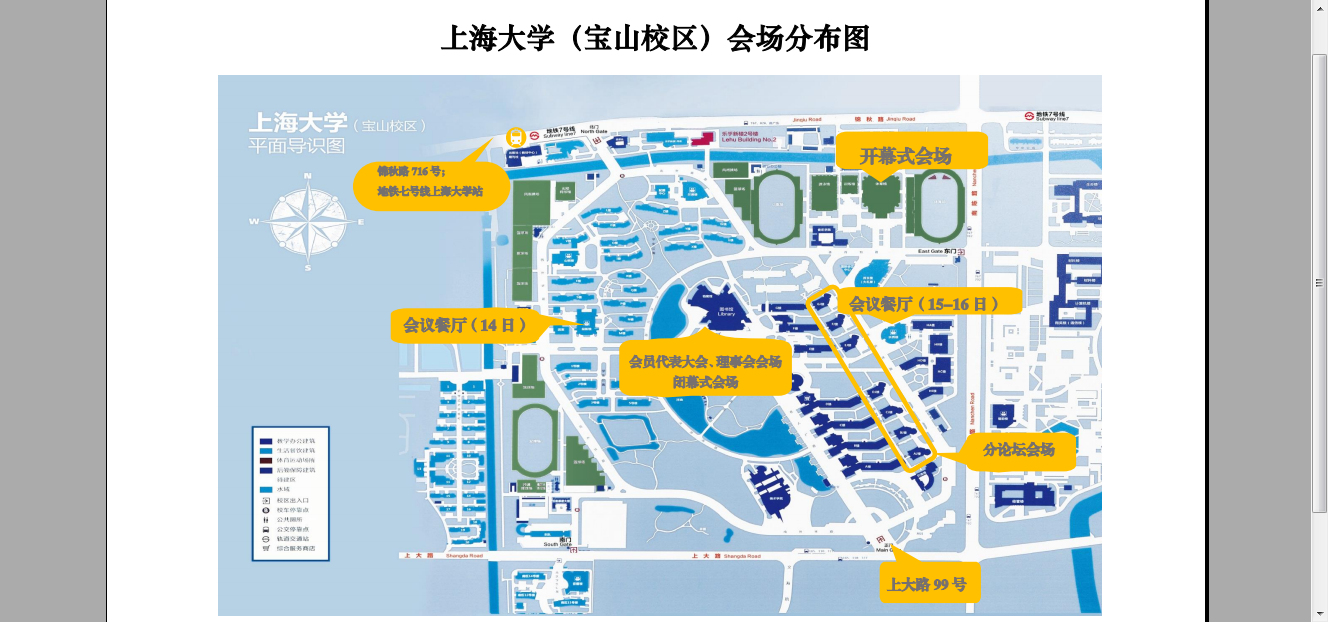 时间车行方向乘车时间上车地点下车地点7月14日往会场11：30上海北郊衡山宾馆上海镇坪智选假日酒店上海锦荣大酒店门口益新楼三楼7月14日往酒店20：00上海大学益新楼餐厅前广场酒店7月15日往会场8：00协议酒店门口主会场体育馆前7月15日往酒店18：00水秀楼餐厅前面广场酒店7月16日往会场8：00协议酒店门口主会场体育馆前7月16日往酒店18：00水秀楼餐厅前面广场酒店